  MADONAS NOVADA PAŠVALDĪBA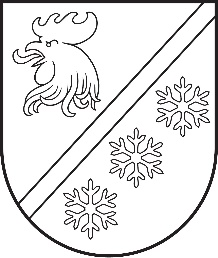 Reģ. Nr. 90000054572Saieta laukums 1, Madona, Madonas novads, LV-4801 t. 64860090, e-pasts: pasts@madona.lv ___________________________________________________________________________MADONAS NOVADA PAŠVALDĪBAS DOMESLĒMUMSMadonā2024. gada 31. janvārī						        	     		        Nr. 37								                  (protokols Nr. 2, 36. p.)Par NVO iniciatīvu projektu konkursa 2024. gada nolikuma apstiprināšanu Nevalstisko organizāciju iniciatīvu projektu konkursa mērķis 2024. gadā ir nodrošināt atbalstu NVO iniciatīvām, kuras veicina fizisku aktivitāšu un veselīga dzīvesveida nozīmes popularizēšanu, kā arī uzlabo kopienu dzīves kvalitāti caur sabiedriski nozīmīgu aktivitāšu, projektu un pasākumu īstenošanu Madonas novadā.Pašvaldības līdzfinansējumu 2024. gada konkursa ietvaros plānots piešķirt projektiem, kuri:paredz izglītojošu un informatīvu aktivitāšu un pasākumu kopumu īstenošanu iedzīvotājiem par veselīgu dzīvesveidu; paredz izglītojošu un informatīvu aktivitāšu un pasākumu kopumu īstenošanu dažādām iedzīvotāju mērķa grupām par fizisko aktivitāšu nozīmi ikdienā;piedāvā fiziskās aktivitātes un pasākumus kvalitatīvai brīvā laika dažādošanai;Projektu īstenošanas vieta – Madonas novada administratīvā teritorija. Projektu ieviešanas periods 2024. gadā noteikts no 1. aprīļa līdz 30. novembrim.Noklausījusies sniegto informāciju, ņemot vērā 17.01.2024. Uzņēmējdarbības, teritoriālo un vides jautājumu komitejas un 23.01.2024. Finanšu un attīstības komitejas atzinumus, atklāti balsojot: PAR – 13 (Agris Lungevičs, Aivis Masaļskis, Andris Dombrovskis, Andris Sakne, Artūrs Čačka, Arvīds Greidiņš, Gatis Teilis, Gunārs Ikaunieks, Guntis Klikučs, Kaspars Udrass, Māris Olte, Valda Kļaviņa, Zigfrīds Gora), PRET – NAV, ATTURAS – NAV, Madonas novada pašvaldības dome NOLEMJ:Apstiprināt NVO iniciatīvu projektu konkursa nolikumu 2024. gadam.Līdzfinansējumu projektu īstenošanai nodrošināt no Madonas novada pašvaldības 2024. gada budžeta pozīcijas “Sabiedrības integrācija un līdzdalība” (kods 1501.39) paredzētajiem līdzekļiem 20 000,00 EUR (divdesmit tūkstoši euro, 00 centi) apmērā.Pielikumā: NVO iniciatīvu projektu konkursa 2024. gada nolikums.             Domes priekšsēdētājs					             A. Lungevičs	Noviks 28378298